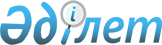 О внесении изменений в единую Товарную номенклатуру внешнеэкономической деятельности Таможенного союза в связи с внесением изменений в единую Товарную номенклатуру внешнеэкономической деятельности Содружества Независимых Государств
					
			Утративший силу
			
			
		
					Решение Коллегии Евразийской экономической комиссии от 23 сентября 2014 года № 174. Утратило силу решением Коллегии Евразийской экономической комиссии от 17 августа 2021 года № 100.
      Сноска. Решение утратило силу Решением Коллегии Евразийской экономической комиссии от 17.08.2021 № 100 (порядок введения в действие см. п.2).
      В соответствии с Договором о Евразийской экономической комиссии от 18 ноября 2011 года и Регламентом работы Евразийской экономической комиссии, утвержденным Решением Высшего Евразийского экономического совета от 18 ноября 2011 г. № 1, на основании статьи 8 Соглашения о едином таможенно-тарифном регулировании от 25 января 2008 года, в связи с внесением изменений в единую Товарную номенклатуру внешнеэкономической деятельности Содружества Независимых Государств, утвержденных Решением Совета руководителей таможенных служб государств – участников СНГ от 4 июня 2014 г. № 10/59, Коллегия Евразийской экономической комиссии решила:
      1. Внести в единую Товарную номенклатуру внешнеэкономической деятельности Таможенного союза (приложение к Решению Совета Евразийской экономической комиссии от 16 июля 2012 г. № 54) изменения согласно приложению.
      2. Настоящее Решение вступает в силу по истечении 30 календарных дней с даты его официального опубликования. ИЗМЕНЕНИЯ,
вносимые в единую Товарную номенклатуру
внешнеэкономической деятельности Таможенного союза
      1. В наименованиях подсубпозиций 0602 90 300 0, 2007 99 330 0 ТН ВЭД ТС слова "и клубники" заменить словом "(клубники)".
      2. В примечании 4 к группе 07 ТН ВЭД ТС слова "сушеные, дробленые" заменить словами "сушеные или дробленые,".
      3. В наименованиях субпозиций 0810 10 000 0, 0811 10 и 2008 80 ТН ВЭД ТС слова "и клубника" заменить словом "(клубника)".
      4. В примечании 7 к группе 39 ТН ВЭД ТС слова "исходный материал" заменить словами "первичные формы".
      5. В наименовании субпозиции 3917 31 000 ТН ВЭД ТС слово "до" заменить словами "не менее".
      6. В наименовании субпозиции 8302 41 ТН ВЭД ТС слова "в зданиях" заменить словами "для зданий".
      7. В наименовании товарной позиции 8419 ТН ВЭД ТС слова "безынерционные или тепловые водяные аккумуляторы" заменить словами "проточные или накопительные (емкостные)".
      8. В наименовании бескодовой субпозиции перед субпозицией 8419 11 000 0 ТН ВЭД ТС слова "безынерционные водонагреватели или тепловые водяные аккумуляторы" заменить словами "водонагреватели проточные или накопительные (емкостные)".
      9. В наименовании субпозиции 8419 11 000 ТН ВЭД ТС слово "безынерционные" заменить словом "проточные".
      10. Наименование субпозиции 8425 42 000 0 ТН ВЭД ТС изложить в следующей редакции:
      "– – прочие домкраты и подъемники, гидравлические".
      11. В наименованиях товарной позиции 8516 и субпозиции 8516 10 ТН ВЭД ТС слова "безынерционные или аккумулирующие" заменить словами "проточные или накопительные (емкостные)".
      12. В наименовании подсубпозиции 8516 10 110 0 ТН ВЭД ТС слово "безынерционные" заменить словом "проточные".
					© 2012. РГП на ПХВ «Институт законодательства и правовой информации Республики Казахстан» Министерства юстиции Республики Казахстан
				
Председатель Коллегии
Евразийской экономической комиссии
В. ХристенкоПРИЛОЖЕНИЕ
к Решению Коллегии
Евразийской экономической комиссии
от 23 сентября 2014 г. № 174